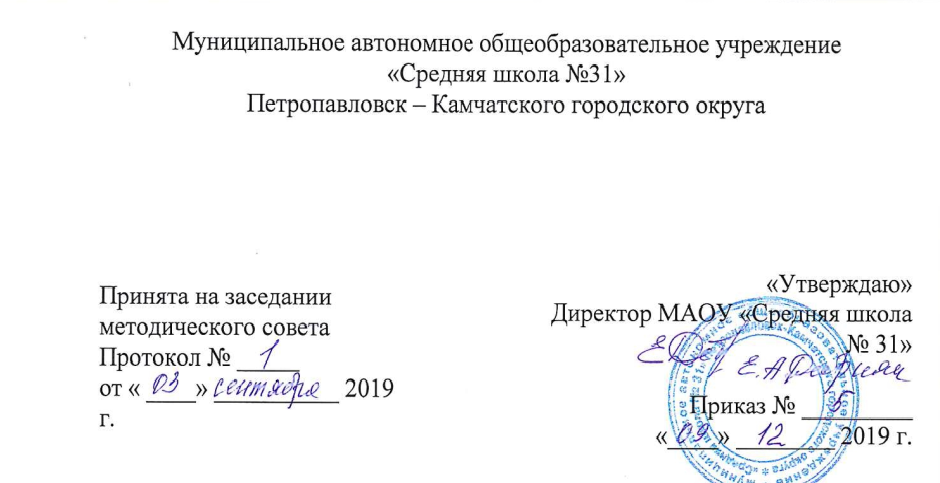 2019 годИнформационная карта образовательной программыОглавлениеИнформационная карта образовательной организации (паспорт)………..Пояснительная записка……………………………………………………….Учебный план………………….……………………………………………....Содержание  программы ……………………………………………………...Организационно-педагогические условия реализации программы………Формы аттестации/контроля и оценочные материалыСписок литературы…………………………………………………………....Методические материалы……………………………………………………..Календарный учебный график…………………………………………………Пояснительная запискаПрограмма  кружка «Чудеса из бисера» имеет художественную направленность.Основополагающими при составлении программы являются следующие документы:Федеральный закон от 29.12.2012 №273-ФЗ «Об образовании в Российской Федерации» - статья 2 пункты 9, 10, 14;  статья 10, пункт 7; статья 12 пункты 1, 2, 4; статья 23 пункты 3, 4; статья 28 пункт 2; статья 48 пункт 1; 75 пункты 1-5; 76Концепция развития дополнительного образования детей (утверждена распоряжением Правительства Российской Федерации от 04.09.2014 №1726-р)СанПин 2.4.4.3.3172-14 «Санитарно-эпидемиологические требования к устройству, содержанию и организации режима работы образовательных организаций дополнительного образования детей» (утверждены постановлением Главного санитарного врача Российской Федерации от 04.07.2014 №41) «Методические рекомендации по проектированию дополнительных общеразвивающих программ (включая разноуровневые программы)» (направлены письмом Департамента государственной политики в сфере воспитания детей и молодёжи Министерства образования и науки Российской Федерации от 18.11.2015 № 09-3242).Актуальность программы – данной образовательной программы состоит в удовлетворении возросшего интереса у детей и их родителей к бисероплетению как к одному из старинных видов прикладного искусства. Радость созидания и самореализация в творчестве приносит детям большое эмоциональное удовлетворение.Отличительные особенности программы – Программа со «стартовым уровнем», т.е. с минимальной сложностью содержания, предлагаемого для освоения детьми;  не только обучение детей бисероплетению, но и знакомство детей с работами старых мастеров и с лучшими работами современных мастеров, расширение знаний в области растительного и животного мира, расширение кругозора; использование на занятиях авторских дидактических материалов в виде схем изделий и методических разработок, выполненных автором программы и воспитанниками объединения бисероплетения; доступность программы для ребенка из семьи с любым социальным статусом, так как занятия не требуют специального оборудования и больших материальныхЦель – - эстетическое воспитание и творческое развитие личности ребенка, способного к самовыражению через освоение им знаний и умений в области бисероплетения.,Задачи:Обучающие – познакомить с историей бисероплетения;  научить основам композиции, цветоведения и материаловедения;  способствовать освоению техники бисероплетения;Развивающие – сформировать у обучающихся творческое мышление;  сформировать умение воплощать собственный творческий замысел; сформировать умение импровизировать в изделии;  развить и скорректировать аналитико-синтетическую деятельность мышления на основе работы со схемами;  сформировать оперативный образ объекта трудаВоспитательные– привить интерес к культуре своей Родины, к истокам народного творчества,  воспитать эстетическое отношение к действительности, трудолюбие, аккуратность, усидчивость, терпение, умение довести начатое дело до конца, взаимопомощь при выполнении работы, экономичное отношение к используемым материалам;  привить основы культуры труда; Адресат программы – Программа предназначена для детей младшего школьного возраста.Объем программы – 1 год. – 2 раза по 2 часа в неделю, 144 учебных часов в год.Формы организации образовательного процесса – кружковые занятия.Срок освоения программы–2019-2020 учебный годПланируемые результаты освоения программы  представляют собой:Освоение детьми программы по бисероплетению «Чудеса из бисера» направлена на достижение комплекса  результатов в соответствии с требованиями федерального государственного образовательного стандарта. Программа обеспечивает достижение  следующих личностных, метапредметных и предметных результатов.Личностные результаты-   учебно – познавательного интерес к бисероплетению, как одному из видов народного творчества;- чувство прекрасного и эстетические чувства на основе знакомства с мультикультурной картиной  современного мира;-  навык самостоятельной работы  и работы в группе при выполнении практических творческих работ;-  ориентации на понимание причин успеха в творческой деятельности;- способность к самооценке на основе критерия успешности деятельности;- заложены основы социально ценных личностных и нравственных качеств: трудолюбие, организованность, добросовестное отношение к делу, инициативность, любознательность, потребность помогать другим, уважение к чужому труду и результатам труда, культурному наследию.Дети младшего школьного возраста получат возможность для формирования:- устойчивого познавательного интереса к творческой деятельности; - осознанных устойчивых эстетических предпочтений  ориентаций на искусство как значимую сферу человеческой жизни;- возможности реализовывать творческий потенциал в собственной художественно-творческой деятельности, осуществлять самореализацию и самоопределение личности на эстетическом уровне;  - эмоционально – ценностное отношения к искусству и к жизни, осознавать систему общечеловеческих ценностей.Метапредметные рузультатыРегулятивные- выбирать художественные материалы, средства художественной выразительности для создания творческих работ. Решать художественные задачи с опорой на знания о цвете, правил композиций, усвоенных способах действий;- учитывать выделенные ориентиры действий в новых техниках, планировать свои действия;- осуществлять итоговый и пошаговый контроль в своей творческой деятельности;- адекватно воспринимать оценку своих работ окружающих; - навыкам работы с разнообразными материалами и навыкам создания образов посредством различных технологий;- вносить необходимые коррективы в действие после его завершения на основе оценки и характере сделанных ошибок.Дети получат возможность научиться:-осуществлять констатирующий и предвосхищающий контроль по результату и способу действия, актуальный контроль на уровне произвольного внимания;- самостоятельно адекватно оценивать правильность выполнения действия и вносить коррективы в исполнение действия, как по ходу его реализации, так и в конце действия. - пользоваться средствами выразительности языка  декоративно – прикладного искусства, художественного конструирования ; - моделировать новые формы, различные ситуации, путем трансформации известного создавать новые образы средствами декоративно – прикладного творчества.-осуществлять поиск информации с использованием литературы и средств массовой информации;-отбирать и выстраивать оптимальную технологическую последовательность реализации собственного или предложенного замысла;Познавательные- различать изученные виды декоративно – прикладного искусства, представлять их место и роль в жизни человека и общества;- приобретать и осуществлять практические навыки и умения в бисероплетении;- осваивать особенности художественно – выразительных средств,  материалов и техник, применяемых в бисероплетении.- развивать художественный вкус как способность чувствовать и воспринимать многообразие видов и жанров искусства;- художественно – образному, эстетическому типу мышления, формированию целостного восприятия мира;-  развивать  фантазию, воображения, художественную интуицию, память;- развивать критическое мышление, в способности аргументировать свою точку зрения по отношению к различным произведениям бисероплетения;             Младшие школьники получат возможность научиться:-создавать и преобразовывать схемы и модели для решения творческих задач;- понимать культурно – историческую ценность традиций, отраженных в предметном мире, и уважать их;- более углубленному освоению понравившегося ремесла, и в изобразительно – творческой деятельности в целом.Коммуникативные-первоначальному опыту осуществления совместной продуктивной деятельности; - сотрудничать и оказывать взаимопомощь, доброжелательно и уважительно строить свое общение со сверстниками и взрослыми - формировать собственное мнение и позицию;дети младшего школьного возраста получат возможность научиться:- учитывать и координировать в сотрудничестве отличные от собственной позиции других людей;- учитывать разные мнения и интересы и обосновывать собственную позицию;-задавать вопросы, необходимые для организации собственной деятельности и сотрудничества с партнером;-адекватно использовать речь для планирования и регуляции своей деятельности;В результате занятий декоративным творчеством у детей  должны быть развиты такие качества личности, как умение замечать красивое, аккуратность, трудолюбие, целеустремленность.Формы подведения итогов реализации программы - При обучении и воспитании используются следующие методы: Словесный метод обучения (теория): беседа, рассказ, лекции, комментарии педагога - необходимые как информационная и методическая основа для самостоятельной работы обучающихся. Наглядный метод обучения: показ и иллюстрации схем, карт последовательности должны усиливать и дополнять словесные методы обучения. Практические занятия: является наиболее эффективной формой обучения, т.к. предусматривает лучшего освоения различных видов творческой деятельности. Индивидуальный подход: работа с каждым ребенком. Постоянное общение побуждает ребенка быть более раскованным, активным, отвечать расширенно и объемно. Физкультминутка: Так как работа в кружке требует усидчивости, которая сопровождается ментальной и физической загруженностью организма детей, необходимо проведение регулярной физкультминутки в целях увеличения внимания, работоспособности и улучшения психологического и физического здоровья обучающихся. Проведение итогового контроля (выставка): С целью определения уровня мастерства, культуры, техники исполнения творческих продуктов, а также с целью выявления творческих способностей учащихся в форме персональной и коллективной выставки.Учебный планСодержание программыТема 1. Азбука бисероплетения (16 ч.) Теория: Цель и задачи объединения. Режим работы. План занятий. Демонстрация изделий. История развития бисероплетения.  Современные направления бисероплетения. Инструменты и материалы, необходимые для работы. Организация рабочего места. Правильное положение рук и туловища во время работы. Правила техники безопасности, ПДД, ППБ. Тема 2. Игрушки из бисера (32 ч.) Теория: Основные приёмы бисероплетения, используемые для изготовления плоских игрушек из бисера: параллельное плетение. Техника выполнения. Анализ образцов. Выбор материалов. Цветовое и композиционное решение. Зарисовка схем. Практическая работа. Выполнение игрушек. Составление композиции. Оформление. Применение. Тема 3. Плетение на проволоке. Игрушки из сказки (26ч.) Теория: Основные приёмы бисероплетения, используемые для изготовления фигурок сказочных героев: параллельное, петельное, игольчатое плетение. Анализ моделей. Зарисовка схем. Практическая работа: Выполнение отдельных элементов фигурок сказочных героев. Сборка изделий. Подготовка основы декоративного панно: обтягивание картона тканью. Составление композиции. Прикрепление элементов композиции к основе. Оформление панно. Тема 4. Плетение объемных игрушек на проволоке (18ч.)Теория: Основные приёмы бисероплетения, используемые для изготовления объемных игрушек из бисера: петельное, игольчатое и параллельное плетение. Техника выполнения. Анализ образцов. Выбор материалов. Цветовое и композиционное решение. Зарисовка схем. 12 Практическая работа: Выполнение игрушек. Составление композиции. Оформление. Применение.: Выполнение деталей игрушек на основе изученных приёмов. Сборка и оформление игрушек.Тема 5. Украшения из бисера (20 ч.)Теория: Различные техники объёмного плетения на леске. Объёмные изделия на основе плоского плетения, параллельного плетения, кирпичного стежка. Анализ модели. Выбор материалов. Цветовое решение. Последовательность выполнения, зарисовка схем. Практическая работа. Изготовление украшений (браслет, кольцо, серьги) на основе изученных приёмов. Сборка и оформление изделия.Тема 6. Украшения для дома (28 ч.)Теория: Основные приёмы бисероплетения, используемые для изготовления домашних цветов, новогодних игрушек на елку: параллельное, петельное, игольчатое плетение. Анализ моделей. Зарисовка схем. Практическая работа: Выполнение отдельных элементов домашних цветов: лепесток, лист, стебель, бутон. Выполнение отдельных элементов новогодних игрушек на елку. Сборка изделий. Составление композиции. Прикрепление элементов композиции к основеТема 7. Итоговый контроль(4 ч). Текущая и итоговая аттестация Практическая работа: Тест. Организация выставки лучших работ учащихся. Обсуждение результатов выставки, подведение итогов, награждение. Раздел 2. Комплекс организационно-педагогических условийОрганизационно-педагогические условия реализации программы – Хорошо освещенный кабинет, столы, стулья, шкаф.Материалы-проволока разная №3,№4,№5-бисер размеры №6,№8,№12- иглы разных размеров - ножницы , кусачки-эскизы предлагаемых рисунков, шаблоны -простой карандаш - бусины -стеклярус - нитки х/б, мулине -тейп лантаПри реализации рабочей программы используются как традиционные методы обучения, так и инновационные технологии: словесные, наглядные, практические методы, методы проблемного обучения, программированного, алгоритмический метод, проектный, метод взаимообучения, метод скоростного эскизирования, метод временных ограничений, метод запрещений (когда не разрешается использование в работе какого-либо цвета, что побуждает ребенка искать новое решение поставленной задачи), метод информационной поддержки, дизайн-анализ. Использование разнообразных форм обучения повышает продуктивность занятий, повышает интерес учащихся к учебному процессуФормы аттестации /контроля – Для отслеживания результативности образовательного процесса используются следующие этапы контроля:   начальный (вводный) контроль;  текущий контроль;  промежуточный контроль;  итоговый контроль;Оценочные материалы – Результатом реализации данной учебной программы являются выставки детских работ, как местные (на базе школы, города), так и районные, областные. Поделки-сувениры используются в качестве подарков для первоклассников, дошкольников, ветеранов, учителей, родителей и т.д.; оформления зала для проведения праздничных утренниковСписок литературы:1. Азбука бисера. Соколова Ю.П., Пырерка Н.В. Издательский дом "Литера", 1999 г. 2. Бисер. Секреты мастерства. Котова И.Н., Котова А.С. Издательский дом "МиМ". 1997 г. 3. Божко Л.А. Бисер. Уроки мастерства. "Мартин" 2004 г. 4. Божко Л.А. Бисер. Издательство  "Мартин" 2005 г. 5. Котова И.Н., Котова А.С Бисер. Гармония цветов.. Издательский дом "МиМ". 1997 г. 6. Котова И.Н., Котова А.С. Бисер. Волшебная игла. Издательский дом "МиМ" 1997 г. 7. Крайнева И.Н. Мир бисера. Издательский дом "Литера", 1999 г. 8. Кудрина С.В. Учебная деятельность младших школьников. Диагностика. КАРО, 2004 г. 9. Мартынова Л. Фигуки из бисера. Издательство "культура и традиции" 2004 г. 10. Ткаченко Т.Б., Стародуб К.И. Сказочный мир бисера. издательство "Феникс", 2004. 11.  Федотова М.В., Валюх Г.М. Цветы из бисера. Издательство "культура и традиции", 2004 г. Методические материалы – словарь специальных терминов с пояснениями;контрольные вопросы;готовые изделия, образцы;описание занятий;технологические карты;материалы тестирования;условия набора в коллектив;Календарный учебный график1.Образовательная организацияМАОУ «Средняя школа № 31»2.Полное название программы«Чудеса из бисера»3.Направленность программыхудожественная4.Сведения о разработчиках4.1ФИО, должностьКозлова Л. 5.Сведения о программе:5.1Срок реализации2019-20205.2Возраст обучающихся8-11 лет5.3Характеристика программы: - тип программы- вид программы - принцип проектирования программы - форма организации содержания и учебного процессадополнительная общеобразовательная общеразвивающаяпрограммамодифицированнаяразноуровневостьмодульностьдифференцированность5.4Цель программыэстетическое воспитание и творческое развитие личности ребенка, способного к самовыражению через освоение им знаний и умений в области бисероплетения.,5.5Образовательные модули (в соответствии с уровнями сложности содержания и материала программы)Стартовый уровень – Базовый уровень – 6. Формы и методы образовательной деятельностиГрупповаяЛекции, практические занятия, самостоятельная работа, творческие отчеты, выставки7.Формы мониторинга результативностиБеседа с целью проверки полученных знаний. Входная промежуточная и итоговая аттестация.Входная: педагогическое наблюдение, собеседование.Текущая: устный опрос, карточки-задания, практическая работа, игры-задания.Итоговая: выставка, творческая работа, контрольные занятия8.Результат реализации программыВыполнение ЗУН, виды аттестации детей,достижение ребенка9.Дата утверждения и последней корректировки программы10.Рецензенты№ п/пНазвание раздела, темаКоличество часовКоличество часовКоличество часовФормы организации занятийФормы аттестации (контроля)№ п/пНазвание раздела, темаВсегоТеорияПрактикаФормы организации занятийФормы аттестации (контроля)1Азбука бисероплетения 16610Групповая/индивидуальная работа, наблюдение, беседаТекущий, выставка детских работ2Игрушки из бисера321022Групповая/индивидуальная работа, наблюдение, беседаТекущий, выставка детских работ3Плетение на проволоке. Игрушки из сказки26422Групповая/индивидуальная работа, наблюдение, беседаТекущий, выставка детских работ4Плетение объемных игрушек на проволоке18414Групповая/индивидуальная работа, наблюдение, беседаТекущий, выставка детских работ5Украшения из бисера20416Групповая/индивидуальная работа, наблюдение, беседаТекущий, выставка детских работ6Украшения для дома28622Групповая/индивидуальная работа, наблюдение, беседаТекущий, выставка детских работ7Итоговый контроль. Текущая и итоговая аттестация44Групповая/индивидуальная работа, выставка детских работИТОГО14434110№ п/п№ п/пМесяцЧислоЧислоФорма занятияКол-во часовТема занятияМесто проведенияФорма контроляФорма контроля1сентябрьсентябрьБеседа, презентация2Цель и задачи объединения. Режим работы. План занятий. Демонстрация изделий. История развития бисероплетения.Кабинет №4Текущий2сентябрьсентябрьБеседа, инструктаж2Техника безопасности. Основные приемы бисероплетения.Кабинет №4Текущий3Компьютер, беседа ,презентация, творческая работа2Параллельное плетение.Кабинет №4Текущий4Компьютер, беседа ,презентация, творческая работа2Петельное плетение.Кабинет №4Текущий5творческая работа2Игольчатое плетение.Кабинет №4Текущий6творческая работа2Петельное и игольчатое плетение.Кабинет №4Текущий7творческая работа2Параллельное иигольчатое плетение.Кабинет №4Текущий82Петельное,параллельноеи игольчатое плетение.Кабинет №4Текущий,выставка детских работ9октябрьоктябрьКомпьютер, беседа ,презентация, творческая работа2Приемы бисероплетения при изготовлении плоских фигурокКабинет №4Текущий10творческая работа2Приемы бисероплетения при изготовлении плоских фигурок: параллельное, петельное «Стрекоза».Кабинет №4Текущий11творческая работа2Приемы бисероплетения при изготовлении плоских фигурок: параллельное, петельное «Змея».Кабинет №4Текущий12творческая работа2Приемы бисероплетения при изготовлении плоских фигурок: параллельное, петельное «Крокодил».Кабинет №4Текущий13творческая работа2Приемы бисероплетения при изготовлении плоских фигурок: параллельное, петельное «Паук».Кабинет №4Текущий14творческая работа2Приемы бисероплетения при изготовлении плоских фигурок: параллельное, петельное «Рыбка».Кабинет №4Текущий15творческая работа2Приемы бисероплетения при изготовлении плоских фигурок: параллельное, петельное «Дельфин».Кабинет №4Текущий16творческая работа2Приемы бисероплетения при изготовлении плоских фигурок: параллельное, петельное «Гитара».Кабинет №4Текущий17ноябрьноябрь0101творческая работа2Приемы бисероплетения при изготовлении плоских фигурок: параллельное, петельное «Паук».Кабинет №4Текущий180303творческая работа2Техника выполнения туловища, глаз, лапок. Изготовление черепахи.Кабинет №4Текущий190808творческая работа2Техника выполнения отдельных деталей «Бабочка». Сборка деталей «Бабочка».Кабинет №4Текущий201010творческая работа2Техника выполнения корзины с фруктами. Сборка «Корзины с фруктами».Кабинет №4Текущий211515творческая работа2Приемы бисероплетения при изготовлении плоских фигурок: параллельное, петельное «Дед мороз».Кабинет №4Текущий221717творческая работа2Приемы бисероплетения при изготовлении плоских фигурок: параллельное, петельное «Снегурочка».Кабинет №4Текущий232222творческая работа2Приемы бисероплетения при изготовлении плоских фигурок: параллельное, петельное «Снеговик».Кабинет №4Текущий242424творческая работа2Приемы бисероплетения при изготовлении плоских фигурок: параллельное, петельное «Ангел».Кабинет №4Текущий, выставка детских работ252529Компьютер, беседа ,презентация, творческая работа2Основные приемы бисероплетения, используемые для изготовления фигурок сказочных героевКабинет №4Текущий2626декабрьдекабрьтворческая работа2Основные приемы бисероплетения, используемые для изготовления фигурок сказочных героев «Муха цокотуха».Кабинет №4Текущий2727творческая работа2Выполнение отдельных элементов фигурок сказочных героев.Кабинет №4Текущий2828творческая работа2Составление композиций. Сборка изделий. Прикрепление элементов композиции к основе.Кабинет №4Текущий,выставка детских работ2929творческая работа2Изготовление фигурок сказочных героев «Буратино».Кабинет №4Текущий3030творческая работа2Выполнение отдельных элементов фигурок сказочных героев.Кабинет №4Текущий3131творческая работа2Составление композиции. Сборка изделий. Прикрепление элементов композиции к основе.Кабинет №4Текущий, выставка детских работ3232творческая работа2Изготовление фигурок сказочных героев «Буратино».Кабинет №4Текущий3333творческая работа2Выполнение отдельных элементов фигурок сказочных героев.Кабинет №4Текущий3434творческая работа2Составление композиции. Сборка изделий. Прикрепление элементов композиции к основе.Кабинет №4Текущий, выставка детских работ3535Январь Январь творческая работа2Изготовление фигурок сказочных героев «Колобок».Кабинет №4Текущий3636творческая работа2Выполнение отдельных элементов фигурок сказочных героев.Кабинет №4Текущий3737творческая работа2Составление композиции. Сборка изделий. Прикрепление элементов композиции к основе.Кабинет №4Текущий, выставка детских работ3838Компьютер, беседа ,презентация, творческая работа2Приемы бисероплетения, используемые для изготовления объемных фигурок. Выполнение объемных фигурок: овощи.Кабинет №4Текущий3939творческая работа2Приемы бисероплетения, используемые для изготовления объемных фигурок. Выполнение объемных фигурок: фрукты.Кабинет №4Текущий4040творческая работа2Выполнение объемных фигурок: фламинго, медведь.Кабинет №4Текущий4141творческая работа2Выполнение объемных фигурок: обезьяна, кролик.Кабинет №4Текущий4242творческая работа2Выполнение объемных фигурок серии «Кукольный домик». Выполнение дивана.Кабинет №4Текущий,выставка детских работ4343творческая работа2Выполнение кресла, журнального столика.Кабинет №4Текущий4444Февраль Февраль творческая работа2Плетение космического корабляКабинет №4Текущий4545творческая работа2Плетение космонавтовКабинет №4Текущий4646творческая работа2Изготовление любимой игрушкиКабинет №4Текущий, выставка детских работ4747Компьютер, беседа ,презентация, творческая работа2Основные приемы украшений, используемые для изготовления украшений. «Колечко».Кабинет №4Текущий4848творческая работа2Выполнение броши-сумочки.Кабинет №4Текущий4949творческая работа2Выполнение украшений: фенечка «Веточки», «Зигзаги».Кабинет №4Текущий5050творческая работа2Выполнение украшений: цепочка «Цветочек», «Лесенка».Кабинет №4Текущий5151Март Март творческая работа2Выполнение украшений: сережки, браслет.Кабинет №4Текущий5252творческая работа2Изготовление заколки из бисера.Кабинет №4Текущий5353творческая работа2Плотное плетение: Плетение фенечекКабинет №4Текущий5454творческая работа2Плаетение фенечек с именемКабинет №4Текущий5555творческая работа2Плетение фенечек с орнаментомКабинет №4Текущий5656творческая работа2Изготовление любимой броши.Кабинет №4Текущий, выставка детских работ5757Компьютер, беседа ,презентация, творческая работа2Оплетение пасхального яйца, выполненное в технике ажурного плетенияКабинет №4Текущий5858творческая работа2Оплетение пасхального яйца, выполненное в технике ажурного плетения: простой сеткойКабинет №4Текущий5959творческая работа2Знакомство с основными техниками плетения.Кабинет №4Текущий6060Апрель Апрель творческая работа2Знакомство с французской техникой изготовления цветов.Кабинет №4Текущий6161творческая работа2Изготовление мака из бисераКабинет №4Текущий6262творческая работа2Изготовление тигровой лилии из бисера.Кабинет №4Текущий6363творческая работа2Изготовление ириса из бисера.Кабинет №4Текущий6464творческая работа2Изготовление гиацинта из бисера.Кабинет №4Текущий6565творческая работа2Изготовление ромашки из бисера: лепесткиКабинет №4Текущий6666творческая работа2Изготовление ромашки из бисера: лепесткиКабинет №4Текущий6767творческая работа2Изготовление розы из бисера: лепесткиКабинет №4Текущий6868Май Май творческая работа2Изготовление розы из бисера: листьяКабинет №4Текущий6969творческая работа2Изготовление фантазийных цветов из бисера.Кабинет №4Текущий, выставка детских работ7070творческая работа2Изготовление цветущей вишни из бисера.Кабинет №4Текущий71712Подготовка к выставкеКабинет №4ТекущийТекущий72722Проведение выставкиКабинет №4Текущий, выставка детских работТекущий, выставка детских работ